 ประมวลรายวิชาNMU MOOC 2 โครงสร้างเนื้อหารายวิชาโครงสร้างเนื้อหารายวิชา						NMU MOOC 3 การตรวจสอบเนื้อหาจากผู้ทรงคุณวุฒิแบบประเมินการตรวจสอบความถูกต้องของเนื้อหาโดยผู้ทรงคุณวุฒิผู้ทรงคุณวุฒิขอความกรุณาท่านประเมินเนื้อหาในรายวิชา โดยทำเครื่องหมาย  ในข้อที่ตรงกับความคิดเห็นของท่าน1. เนื้อหาสอดคล้องกับวัตถุประสงค์ของบทเรียน              ◻ สอดคล้อง 					 	◻ ไม่สอดคล้องข้อเสนอแนะ																							2. เนื้อหาครบถ้วน ถูกต้อง         ◻ ถูกต้อง  						 ◻ ไม่ถูกต้องข้อเสนอแนะ																							3. การลำดับเนื้อหาง่ายต่อการเรียนรู้         ◻ เหมาะสม					            ◻ ไม่เหมาะสมข้อเสนอแนะ																							4. การดำเนินเนื้อหามีความกระชับ         ◻ เหมาะสม					            ◻ ไม่เหมาะสมข้อเสนอแนะ																							◻ข้าพเจ้าขอรับรองความถูกต้องของเนื้อหา และผลการตรวจสอบของเนื้อหาลงชื่อ					 ชื่อ-นามสกุล ผู้ทรงคุณวุฒิ       (					)NMU MOOC 4 สื่อการเรียนรู้ตารางแสดงสื่อการเรียนรู้รายวิชา					 	รหัสวิชา					จำนวนเนื้อหาทั้งรายวิชา	 ชั่วโมงเรียนรู้ (จำนวนสื่อวีดิทัศน์ .......ชั่วโมง 	นาทีสื่อวีดิทัศน์)NMU MOOC 5 ข้อสอบตารางแสดงข้อคำถาม/ข้อสอบรายวิชา					 	รหัสวิชา					จำนวน…… ชั่วโมงเรียนรู้ (ข้อสอบปรนัยแบบ 4 ตัวเลือกจำนวนไม่น้อยกว่า 4 ข้อต่อ 1 ชั่วโมงการเรียนรู้) จำนวนข้อสอบ ปรนัย		ข้อ)	หมายเหตุ / Remarks        						ลงชื่อ / Signature ผู้สอน   										                        ผู้สอน   						            ข้อสอบนี้ได้ผ่านการประเมินคุณภาพจากผู้เชี่ยวชาญแล้ว                      ลงชื่อ ผู้เชี่ยวชาญ  						                     ลงชื่อ ผู้เชี่ยวชาญ  						NMU MOOC 6 ข้อสอบแบบตรวจประเมินตามเกณฑ์การตรวจงาน บทเรียนออนไลน์ในระบบ NMU-MOOCชื่อรายวิชา (ไทย) 											(Eng) 													รหัสวิชา 			 ส่วนงาน 								การพัฒนารายวิชาใน NMU-MOOC จำเป็นต้องมีวิธีการตรวจสอบ แบ่งเป็น 2 ระดับ คือ1. ระดับเกณฑ์การตรวจงาน ข้อที่ มี เครื่องหมายดอกจันทร์ * เป็นสิ่งที่กำหนดให้มีในทุกรายวิชา2. ระดับเกณฑ์การตรวจงาน ข้อที่ ไม่มี เครื่องหมายดอกจันทร์ * เป็นสิ่งที่แนะนำให้มีในรายวิชา    -  พิจารณาว่าแต่ละส่วนที่กำหนดให้มีในรายวิชา มีความเหมาะสมหรือไม่ อย่างไร       หากมีข้อเสนอแนะหรือปรับแก้เพิ่มเติม สามารถระบุในช่องหมายเหตุได้   รายละเอียดส่วนหน้าแสดงรายวิชาและ Overview    รายละเอียดส่วนหน้าหลัก หรือ Home   รายละเอียดส่วนหน้า Course   รายละเอียดส่วนสื่อวีดิทัศน์เนื้อหา 		ลงชื่อผู้ตรวจสอบรายวิชา                     					                  (					)               ตำแหน่ง 				* ผู้ตรวจสอบรายวิชา อาจเป็นผู้รับผิดชอบรายวิชา หรืออาจารย์ผู้สอนหลักก็ได้NMU MOOC 7 หนังสือรับรองหนังสือรับรอง                        ลงชื่อ 					 ผู้รับผิดชอบรายวิชาหรืออาจารย์ผู้สอนหลัก                               (					)                         วันที่  					          ๑. ชื่อวิชาภาษาไทย๒. ชื่อวิชาภาษาอังกฤษ3. อาจารย์ผู้รับผิดชอบรายวิชา (หลัก)    อาจารย์ผู้รับผิดชอบรายวิชา (ร่วม)    คณาจารย์ผู้สอนรายวิชา (ร่วม)๔. รายวิชาจัดอยู่ในกลุ่ม◻ 1. สุขภาพและการแพทย์  ◻ 2. คณิตศาสตร์และวิทยาศาสตร์ ◻ 3. คอมพิวเตอร์ ◻ 4. วิศวกรรมและเทคโนโลยี ◻ 5. การศึกษาและการฝึกอบรม ◻ 6. ธุรกิจและการบริการ ◻ 7. สังคม การเมืองการปกครอง ◻ 8. ภาษาและการสื่อสาร ◻ 9. ศิลปวัฒนธรรมและศาสนา ◻ 10. สิ่งแวดล้อม          ◻ 11. ทักษะชีวิตและการพัฒนาตนเอง5. เหตุผล ความจำเป็น ที่ควรสนับสนุนการพัฒนารายวิชานี้เป็นรายวิชาในระบบ NMU MOOC5. เหตุผล ความจำเป็น ที่ควรสนับสนุนการพัฒนารายวิชานี้เป็นรายวิชาในระบบ NMU MOOC6. คำอธิบายรายวิชา (นำเสนอรายละเอียดเนื้อหาของรายวิชาอย่างย่อ แนะนำไม่เกิน 5 บรรทัด)6. คำอธิบายรายวิชา (นำเสนอรายละเอียดเนื้อหาของรายวิชาอย่างย่อ แนะนำไม่เกิน 5 บรรทัด)7. วัตถุประสงค์เชิงพฤติกรรมของรายวิชา    LO1    LO2    LO3    LO4      LO57. วัตถุประสงค์เชิงพฤติกรรมของรายวิชา    LO1    LO2    LO3    LO4      LO58. จำนวนชั่วโมงการเรียนรู้ออนไลน์ (ชั่วโมงการเรียนรู้ออนไลน์ หมายถึง จำนวนระยะเวลาที่ผู้เรียนใช้ในการเรียนจนจบรายวิชา /กำหนดให้ 1 รายวิชามีเนื้อหารวม......ชั่วโมงการเรียนรู้ โดยมีจำนวนชั่วโมง                 สื่อวีดิทัศน์ร้อยละ......ของจำนวนชั่วโมงการเรียนรู้ (......นาทีสื่อวีดิทัศน์ : .....ชั่วโมงการเรียนรู้) และสัปดาห์            เปิดเรียนไม่มากกว่า ๖ สัปดาห์)8. จำนวนชั่วโมงการเรียนรู้ออนไลน์ (ชั่วโมงการเรียนรู้ออนไลน์ หมายถึง จำนวนระยะเวลาที่ผู้เรียนใช้ในการเรียนจนจบรายวิชา /กำหนดให้ 1 รายวิชามีเนื้อหารวม......ชั่วโมงการเรียนรู้ โดยมีจำนวนชั่วโมง                 สื่อวีดิทัศน์ร้อยละ......ของจำนวนชั่วโมงการเรียนรู้ (......นาทีสื่อวีดิทัศน์ : .....ชั่วโมงการเรียนรู้) และสัปดาห์            เปิดเรียนไม่มากกว่า ๖ สัปดาห์)จำนวนชั่วโมงการเรียนรู้ทั้งหมด….ชั่วโมงการเรียนรู้จำนวนชั่วโมงการเรียนรู้ต่อสัปดาห์.... ชั่วโมง.......นาทีการเรียนรู้ต่อสัปดาห์จำนวนชั่วโมงสื่อวีดิทัศน์.... ชั่วโมง.......นาทีสื่อวีดิทัศน์9. ภาษาที่ใช้ในการสอบผ่านระบบออนไลน์ ◻ ภาษาไทย         ◻ ภาษาอังกฤษ         ◻ ภาษาอื่น ๆ (ระบุ) .......................................10. ระดับของเนื้อหารายวิชา (เลือกได้มากกว่า 1 ข้อ) ◻ประถมศึกษา  ◻ มัธยมต้น ◻มัธยมปลาย ◻ ปริญญาตรี ◻ปริญญาโท    ◻ความรู้ทั่วไป   ◻ วิชาชีพ (ระบุ)..............................................................................................    ◻เป็นส่วนหนึ่งของรายวิชา (ระบุ)....................................................................................................11. ระดับความยากของเนื้อหารายวิชา ◻ เบื้องต้น                   ◻ ขั้นกลาง                ◻ขั้นสูง12. กลุ่มผู้เรียนเป้าหมายของรายวิชาระบุกลุ่มเป้าหมายที่ชัดเจน นิสิต นักศึกษาระดับอุดมศึกษา และผู้สนใจทั่วไป ประมาณการจำนวนผู้เรียนกลุ่มเป้าหมาย ...... คน13. การนำผลการเรียนรู้ไปใช้ประโยชน์ (เลือกได้มากกว่า 1 ข้อ)     ◻  สามารถนำไปนับเป็นหน่วยกิตศึกษาต่อเนื่องวิชาชีพ เทคโนโลยีการศึกษา      ◻  เป็นส่วนหนึ่งของรายวิชาในหลักสูตรปกติ       ◻  เรียนเพื่อเข้าสู่การประเมินคุณวุฒิวิชาชีพ วิชาชีพ .............................................ระดับ ............        ◻  เรียนเพื่อพัฒนาองค์ความรู้ส่วนบุคคล       ◻  อื่น ๆ (โปรดระบุ) ………………………………………………………………………….................................14. ความรู้พื้นฐานที่ผู้สนใจเรียนวิชานี้ต้องมีมาก่อน (หากมี) -15. กิจกรรมในรายวิชา การวัดผลและประเมินผล /เกณฑ์การให้คะแนนเพื่อรับใบประกาศนียบัตรแบบทดสอบก่อนเรียน     ........%              แบบทดสอบระหว่างเรียนทุกบท          ........% กิจกรรม Discussion ระหว่างเรียน            แบบทดสอบหลังเรียน (Final Exam)     ........% ผู้เรียนมีคะแนนรวมทั้งหมดไม่ต่ำกว่า ....%  ถือว่าผ่านเกณฑ์เพื่อรับประกาศนียบัตรในระบบได้  หัวข้อหลัก Section/หัวข้อย่อย Subsectionเวลา (นาที)แนะนำรายวิชา          แนะนำรายวิชา วัตถุประสงค์รายวิชา และเกณฑ์การวัดผล          แบบทดสอบก่อนเรียน          พูดคุยทักทาย ทำความรู้จักเพื่อนร่วมเรียน (Discussion)20 นาที(สื่อวีดิทัศน์ รวม 3 นาที)บทที่ 1: MOOC ในมุมมองของผู้เรียน           1.1 ทำความรู้จัก MOOC           1.2 ผู้ให้บริการ MOOC (MOOC Providers)           1.3 Learning Sequence และรูปแบบการเรียนรู้แบบ MOOC           เอกสารอ่านเพิ่มเติม           แบบทดสอบหลังบทเรียน80 นาที(สื่อวีดิทัศน์รวม 60 นาที)บทที่ 2: เริ่มสร้าง MOOC และข้อมูลเบื้องต้นของรายวิชา           2.1 เริ่มต้นสร้างรายวิชา MOOC บนระบบ Open edX           2.2 กำหนดข้อมูลเบื้องต้นของรายวิชา           2.3 กำหนดเกณฑ์การประเมินผลและตัดเกรด           เอกสารอ่านเพิ่มเติม           แบบทดสอบหลังบทเรียน120 นาที(สื่อวีดิทัศน์รวม 90 นาที)บทที่ 3: โครงสร้างวิชา สื่อ และเนื้อหาการเรียนรู้           3.1 ทำความเข้าใจลำดับขั้นของเนื้อหาการเรียนรู้           3.2 กำหนดโครงสร้างวิชา           3.3 สร้างแบบฝึกหัดและโจทย์ปัญหาแบบง่าย           แหล่งทรัพยากรการเรียนรู้เพิ่มเติม           แบบทดสอบหลังบทเรียน120 นาที(สื่อวีดิทัศน์รวม 90 นาที)Final Exam: วัดผลประมวลความรู้          Final Exam: วัดผลประมวลความรู้40 นาทีชื่อ-นามสกุลตำแหน่งเบอร์ติดต่อ/emailคุณวุฒิและประวัติ(ที่เกี่ยวข้องกับรายวิชา)หัวข้อประเภทสื่อเวลาสื่อวีดิทัศน์เวลาสื่อวีดิทัศน์ตำแหน่ง url 
**(Youtube) หมายเหตุหัวข้อประเภทสื่อนาทีวินาทีตำแหน่ง url 
**(Youtube) หมายเหตุ เริ่มต้นก่อนการเรียนSection แนะนำรายวิชาSubsection วีดิทัศน์แนะนำรายวิชาVideo ข้อมูลรายวิชาSubsection คำอธิบายรายวิชา/วัตถุประสงค์เชิงพฤติกรรมTextText แนะนำตัวผู้เรียนSubsection พื้นที่แลกเปลี่ยนเรียนรู้ แนะนำตัวDiscussion แบบทดสอบก่อนเรียนรายวิชาSubsection แบบทดสอบก่อนเรียน (Pre-test)Pre-test บทที่ 1: ความหมายและหลักคิด ในการเล่าเรื่องข้ามสื่อSection 1.1 ความหมายของการเล่าเรื่องข้ามสื่อSubsection Transmedia Storytelling คืออะไรVideo ความหมาย TransmediaText ลักษณะเด่นของการเล่าเรื่องข้ามสื่อVideo 1.2 องค์ประกอบของการเล่าเรื่องข้ามสื่อSubsection หลัก 7 ข้อของ Transmedia StorytellingVideo แบบทดสอบท้ายบทSubsection แบบทดสอบท้ายบทที่ 1Post-Test บทที่ 2 : ........Section 2.1 ..................Subsection ความหมาย TransmediaText ชื่อ Unit ……………. แบบวัดผลประมวลความรู้Section แบบวัดผลประมวลความรู้Subsection แบบทดสอบท้ายบทที่ 1Final-Examวัตถุประสงค์การเรียนรู้เชิงพฤติกรรมข้อคำถามระดับพฤติกรรมการวัดระดับพฤติกรรมการวัดระดับพฤติกรรมการวัดระดับพฤติกรรมการวัดระดับพฤติกรรมการวัดระดับพฤติกรรมการวัดวัตถุประสงค์การเรียนรู้เชิงพฤติกรรมข้อคำถามความรู้-ความจำความเข้าใจการนำใช้-ประยุกต์ใช้การวิเคราะห์การประเมินค่าการสร้างสรรค์รวม(ข้อ)Lo1 …………………1. ข้อใดอธิบายความหมายของ Facebook ได้ดีที่สุด    ก. เว็บไซต์หนึ่งที่ให้บริการบนอินเทอร์เน็ต    ข. เครือข่ายสังคมออนไลน์ที่ได้รับความนิยมมากที่สุด    ค. เว็บไซต์ที่ได้รับความนิยมมากที่สุด    ง. บริการบนอินเทอร์เน็ตที่เป็นเจ้าของได้เองคำตอบคือ ข. เหตุผลเพราะ เป็นคำตอบที่ครอบคลุมความหมายดีแล้วLo1 …………………2. Facebook ได้แนวคิดการสร้างมาจากข้อใด    ก. หนังสือแนะนำตัวเพื่อนในชั้นเรียน    ข. โปรแกรมสนทนา Windows live Messenger (Msn)    ค. e-Learning (บทเรียนออนไลน์)    ง. เว็บไซต์ HI5 ที่สามารถติดต่อกับกลุ่มเพื่อนคำตอบคือ ...................... เหตุผลเพราะ.........................Lo2 …………………3. ...................................................คำตอบคือ ...................... เหตุผลเพราะ.........................Lo3 …………………4. ...................................................คำตอบคือ ...................... เหตุผลเพราะ.........................Lo4 …………………5. ...................................................คำตอบคือ ...................... เหตุผลเพราะ.........................รวมจำนวนข้อสอบตามระดับพฤติกรรมลำดับรายละเอียดผ่านปรับปรุงหมายเหตุ1. *ชื่อรายวิชาถูกต้องครบถ้วน มีภาษาไทยและภาษาอังกฤษ2. *ชื่อหน่วยงานถูกต้องตามที่กำหนด3. *ภาพ Banner รายวิชา (ขนาดที่เหมาะสม 378 x 225 Pixels)การแสดงผลของภาพไม่ผิดส่วน4. *วีดิทัศน์แนะนำรายวิชา4. *- วีดิทัศน์ Upload อยู่ใน ช่อง YouTube ที่กำหนดให้4. *- ความยาวมีระยะเวลา 1-3 นาที4. *- คุณภาพไม่น้อยกว่า HD อัตราส่วน 16 : 9 (ขนาด 1280 x 720 พิกเซล)4. *- คุณภาพและระดับเสียงดนตรี และเสียงพูดมีความเหมาะสม4. *- มีคำบรรยาย (Close caption) ที่ใช้ภาษาทางการ5. *ชื่อ Course Number (รหัสวิชา) ถูกต้องตามที่กำหนด6. *กำหนด Classes Start เหมาะสมลำดับรายละเอียดผ่านปรับปรุงหมายเหตุ7. *กำหนด Classes End เหมาะสม (กรณีเปิดอัธยาศัย - ไม่ต้องกำหนด)8. *กำหนด Estimated Effort (จำนวนชั่วโมงเรียนรู้ต่อสัปดาห์) เช่น 2 Hours per Week , 3 ชั่วโมงต่อสัปดาห์สัปดาห์ส่วน Overview สัปดาห์ส่วน Overview สัปดาห์ส่วน Overview สัปดาห์ส่วน Overview สัปดาห์ส่วน Overview 9. *คำอธิบายรายวิชา / เกี่ยวกับรายวิชา / แนะนำรายวิชา10. *แสดงจำนวนชั่วโมงเรียนรู้ / ชั่วโมงสื่อวีดิทัศน์ (65 % ของชั่วโมงเรียนรู้)11. *วัตถุประสงค์การเรียนรู้เชิงพฤติกรรม- ใช้ข้อความที่เน้นเชิงพฤติกรรม วัดผู้เรียนได้ง่าย เช่น อธิบาย จำแนก12. *คุณสมบัติผู้เรียน / ความรู้พื้นฐานที่ควรมีมาก่อน13. *รายละเอียดเกณฑ์การวัดผลและการประเมินผลในรายวิชามีการจำแนกว่าส่วนใดแบ่งการคิดคะแนนอย่างไร(เกณฑ์การประเมินแต่ละรายวิชาไม่ตํ่ากว่า 70%)เกณฑ์จริง ......%14. *รายละเอียด Creative commons แสดงสัญญาอนุญาตสิทธิ์ 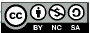 CC BY NC SA และมีข้อความว่า “สื่อการสอนนี้เป็นส่วนหนึ่งของ NMU MOOC (mooc.nmu.ac.th) และเผยแพร่ภายใต้สัญญาอนุญาตสิทธิ์แบบ Creative Commons ด้วยเงื่อนไข CC BY NC SA”15. รายละเอียดอื่น ๆ เกี่ยวกับรายวิชา เช่น รายวิชาในหลักสูตร หรือตาม  อัธยาศัย, คำแนะนำในการเรียนรู้, ขอบข่ายเนื้อหา, ข้อมูลเพิ่มเติม (หากมีโปรดระบุว่ามีรายละเอียดใด) ระบุข้อมูลที่แจ้ง .....................................................................................  มี    ไม่มีส่วน Course Staff (ศึกษาตัวอย่างจากภาพที่ 1)ส่วน Course Staff (ศึกษาตัวอย่างจากภาพที่ 1)ส่วน Course Staff (ศึกษาตัวอย่างจากภาพที่ 1)ส่วน Course Staff (ศึกษาตัวอย่างจากภาพที่ 1)ส่วน Course Staff (ศึกษาตัวอย่างจากภาพที่ 1)16. *ชื่ออาจารย์ผู้สอน / ทีมผู้สอน พร้อมตำแหน่งทางวิชาการ17. *รายละเอียดของอาจารย์หรือทีมผู้สอนที่ระบุ ภาควิชาที่สังกัด    คณะที่สังกัด สถาบันที่สังกัด     ข้อมูลอื่น ๆ .......................................ลำดับรายละเอียดผ่านปรับปรุงหมายเหตุ18. *ภาพอาจารย์ผู้สอน / ทีมผู้สอน (ขนาดที่เหมาะสม 150 x 150 Pixels) การแสดงผลของภาพไม่ผิดส่วน (ไม่แนะนำภาพเต็มตัว)19. *ช่องทางติดต่อทีมผู้สอน e-Mail  ใช้อีเมลส่วนตัว          มีเบอร์โทรติดต่อ20. *สังกัดอาจารย์ผู้สอนส่วนใหญ่ตรงกับสถาบัน/มหาวิทยาลัยที่ออกรหัสลำดับรายละเอียดผ่านปรับปรุงหมายเหตุส่วนหน้าหลัก หรือ Homeส่วนหน้าหลัก หรือ Homeส่วนหน้าหลัก หรือ Homeส่วนหน้าหลัก หรือ Homeส่วนหน้าหลัก หรือ Home1. *ข้อความหรือกราฟิกแสดง “ขอต้อนรับเข้าสู่รายวิชา......................... ผู้เรียนสามารถดูประมวลรายวิชา และโครงสร้างเนื้อหา ได้จากส่วน Course Handouts ทางด้านขวา ซึ่งจะมีรายละเอียดของรายวิชา และเกณฑ์การประเมินเพื่อรับประกาศนียบัตรผ่านระบบ”*สามารถปรับข้อความ หรือลงรายละเอียดส่วนนี้ตามแนวทางด้านบนนี้2. มีการแจ้งข้อมูลข่าวสารอื่น ๆ เกี่ยวกับรายวิชา เป็นระยะ ระบุข้อมูลที่แจ้ง .................................................................................... มี    ไม่มี3.มีรายละเอียดเกณฑ์การวัดผลและการประเมินผลในรายวิชา มี    ไม่มีส่วน Course Handouts ส่วน Course Handouts ส่วน Course Handouts ส่วน Course Handouts ส่วน Course Handouts 4. *Hyperlinks “ประมวลผลรายวิชา” เปิดหน้าใหม่เป็นไฟล์ .pdf(เอกสารแนบที่ 1 ประมวลรายวิชา) ใช้รูปแบบที่ทางโครงการ NMU MOOC กำหนดให้  ใช้รูปแบบที่ออกแบบใหม่ให้สวยงาม น่าสนใจ5. *Hyperlinks “โครงสร้างรายวิชา” เปิดหน้าใหม่เป็นไฟล์ .pdf(เอกสารแนบที่ 2 โครงสร้างเนื้อหารายวิชา)  ใช้รูปแบบที่ทางโครงการ NMU MOOC กำหนดให้ ใช้รูปแบบที่ออกแบบใหม่ให้สวยงาม น่าสนใจลำดับรายละเอียดผ่านปรับปรุงหมายเหตุส่วนประกอบ Section และ Subsectionส่วนประกอบ Section และ Subsectionส่วนประกอบ Section และ Subsectionส่วนประกอบ Section และ Subsectionส่วนประกอบ Section และ Subsection1. *มี Section แรก ในรายวิชา แนะนำรายวิชา หรือ บทนำ ก่อนเข้าสู่เนื้อหาในรายวิชา โดยมีการแนะนำรายวิชา / วัตถุประสงค์การเรียนรู้ / รายละเอียดเกณฑ์การวัดผลและการประเมินผลในรายวิชา2. *มีชื่อกำกับทุก Unit ถูกต้อง ตรงกับโครงสร้างเนื้อหา3. *แบ่งหัวข้อชัดเจน สื่อการเรียนรู้มีความสอดคล้องกับหัวข้อเนื้อหาที่ระบุไว้4. มีแบบสำรวจความคิดเห็นหลังเรียนของรายวิชาในสัปดาห์สุดท้าย มี  ไม่มีกิจกรรมการเรียนรู้ ภายในรายวิชากิจกรรมการเรียนรู้ ภายในรายวิชากิจกรรมการเรียนรู้ ภายในรายวิชากิจกรรมการเรียนรู้ ภายในรายวิชากิจกรรมการเรียนรู้ ภายในรายวิชา5. *มีแบบทดสอบก่อนเรียนในช่วงแรกก่อนเข้าเนื้อหา (Pre-Test) แบบทดสอบก่อนเรียน 1 ครั้งของทั้งรายวิชา แบบทดสอบก่อนเรียนในแต่ละบท หรือแต่ละหัวข้อเนื้อหา อื่น ๆ ระบุ ...............................................................................6. *ระหว่างบทเรียนมีการแทรกแบบฝึกหัด / แบบทดสอบ / คำถาม มีการแทรกแบบฝึกหัด / แบบทดสอบ 1 ครั้ง มีการแทรกแบบฝึกหัด / แบบทดสอบมากกว่า 1 ครั้ง อื่น ๆ ระบุ ...............................................................................7. ระหว่างบทเรียนมีการแทรกกิจกรรม Discussion Forum การโพสต์Discussion ที่มีในรายวิชา ให้ผู้เรียนแนะนำตัว มีหัวข้อแลกเปลี่ยนเรียนรู้อย่างน้อย 1 หัวข้อ มีหัวข้อแลกเปลี่ยนเรียนรู้มากกว่า 1 หัวข้อ อื่น ๆ ระบุ ............................................................................... มี  ไม่มี8. *มีแบบทดสอบหลังเรียนในการเรียนสัปดาห์สุดท้าย (Post-Test) แบบทดสอบหลังเรียน 1 ครั้งของทั้งรายวิชา แบบทดสอบหลังเรียนในแต่ละบท หรือหัวข้อเนื้อหา แบบทดสอบหลังเรียน แยกออกจากแบบทดสอบ Final Exam9. *ทุกแบบทดสอบ /แบบฝึกหัด จะต้องแสดงผลข้อคำถามและตัวเลือกได้อย่างถูกต้อง ผ่านการตรวจสอบการเฉลยคำตอบถูกต้องลำดับรายละเอียดผ่านปรับปรุงหมายเหตุ10. *กราฟสรุปผลการเรียน หรือหน้า Progress แสดงผลกราฟและสัดส่วนคะแนนได้อย่างถูกต้อง ตามจำนวนแบบทดสอบและกิจกรรมในรายวิชา11. *ในบทเรียนมีการตั้งค่าออกประกาศนียบัตรผ่านระบบ โดยมีลายเซ็นอาจารย์ผู้สอนหลักกำกับในประกาศนียบัตรแหล่งทรัพยากรการเรียนรู้ ภายในรายวิชาแหล่งทรัพยากรการเรียนรู้ ภายในรายวิชาแหล่งทรัพยากรการเรียนรู้ ภายในรายวิชาแหล่งทรัพยากรการเรียนรู้ ภายในรายวิชาแหล่งทรัพยากรการเรียนรู้ ภายในรายวิชา12. *ในรายวิชามีการแนบแหล่งทรัพยากรการเรียนรู้ต่าง ๆ ร่วมด้วย เช่น   เนื้อหาบทเรียนในรูปแบบ Document, เอกสารอ่านเพิ่มเติม, Link             ความรู้ภายนอก เป็นต้น เอกสารอ่านเพิ่มเติม PDF Link ความรู้ภายนอก อื่น ๆ ระบุ ......................................................................เอกสารที่นำส่ง (เพิ่มเติมจากส่วนของรายวิชาในระบบ)เอกสารที่นำส่ง (เพิ่มเติมจากส่วนของรายวิชาในระบบ)เอกสารที่นำส่ง (เพิ่มเติมจากส่วนของรายวิชาในระบบ)เอกสารที่นำส่ง (เพิ่มเติมจากส่วนของรายวิชาในระบบ)เอกสารที่นำส่ง (เพิ่มเติมจากส่วนของรายวิชาในระบบ)13. *เอกสาร ตารางแสดงข้อคำถาม / ข้อสอบ จัดทำตามข้อกำหนดถูกต้อง จำนวนข้อสอบครบตามข้อกำหนดคือ ข้อสอบปรนัย 4 ตัวเลือก จำนวนไม่น้อยกว่า 4 ข้อต่อ 1 ชั่วโมงการเรียนรู้ (เอกสารแนบที่ 4 สื่อการเรียนรู้)จำนวน.................ชั่วโมงเรียนรู้       จำนวนข้อสอบ.............ข้อลำดับรายละเอียดผ่านปรับปรุงหมายเหตุข้อกำหนดในสื่อวีดิทัศน์ข้อกำหนดในสื่อวีดิทัศน์ข้อกำหนดในสื่อวีดิทัศน์ข้อกำหนดในสื่อวีดิทัศน์ข้อกำหนดในสื่อวีดิทัศน์1. *สื่อวีดิทัศน์ทุกคลิป Upload อยู่ใน ช่อง YouTube ที่กำหนดให้เท่านั้น2. *คุณภาพไม่น้อยกว่า HD อัตราส่วน 16 : 9 (ขนาด 1280 x 720 พิกเซล)3. *สื่อวีดิทัศน์แต่ละคลิปมีความยาวไม่เกิน 10 นาที4. *สื่อวีดิทัศน์แต่ละคลิป มีตราสัญลักษณ์ของสถาบันการศึกษาที่จัดทำสื่อ ปรากฏขึ้นมุมบนขวาเป็นระยะ (อย่างน้อย 3 ครั้งต่อคลิป) (หรือมีโลโก้ NMU MOOC ประกอบด้วย)ลำดับรายละเอียดผ่านปรับปรุงหมายเหตุ5. *มีการนำเสนอเนื้อหา ภาพเคลื่อนไหวพร้อมเสียงของอาจารย์ผู้สอนหลักอย่างน้อย 10% ของชั่วโมงสื่อวีดิทัศน์6. *กรณีที่สื่อวีดิทัศน์มีส่วน Intro title และ End Credit ขอให้ใส่เฉพาะสื่อ  วีดิทัศน์คลิปแรกของหน่วยเนื้อหาหรือหัวข้อเท่านั้น โดยมีความยาวแต่ละส่วนไม่เกิน 30 วินาที และไม่ให้ใส่ Intro title และ End Credit ยาวเกิน 10 วินาทีในสื่อวีดิทัศน์ที่เป็นเนื้อหาย่อย7. *รูปแบบการนำเสนอในรายวิชาน่าสนใจ เข้าใจง่าย เหมาะสมกับเนื้อหา รูปแบบการนำเสนอสื่อที่ใช้ส่วนใหญ่ (2 อันดับแรกระบุเลข 1, 2)____ อาจารย์+ฉากเสมือน (มี Infographic ภาพ หรือ วีดิทัศน์ประกอบ)____ สัมภาษณ์ พูดคุยอภิปราย____ ภาพเคลื่อนไหว (Animation)____ สาธิต (Demonstration) หรือ สถานการณ์จำลอง (Simulation)____ ถ่ายทำในสถานที่จริง หรือ ลงพื้นที่____ อื่น ๆ ระบุ เช่น ภาพจาก PPT ประกอบเสียง ____________คุณภาพของการแสดงผลภาพคุณภาพของการแสดงผลภาพคุณภาพของการแสดงผลภาพคุณภาพของการแสดงผลภาพคุณภาพของการแสดงผลภาพ8. *การแสดงผลของภาพเต็มหน้าจอ (ไม่มีแถบดำด้านข้าง กรณีแสดงภาพต่าง ๆ)9. *ภาพประกอบ กราฟิก และการสะกดคำ ที่แสดงในสื่อชัดเจน ถูกต้อง10. *ภาพประกอบที่นำมาใช้ในสื่อวีดิทัศน์ ไม่ละเมิดลิขสิทธิ์(หากมีปัญหาการละเมิดลิขสิทธิ์ ผู้จัดทำรายวิชาต้องปรับแก้ และรับผิดชอบต่อปัญหาที่เกิดขึ้น)คุณภาพของเสียงคุณภาพของเสียงคุณภาพของเสียงคุณภาพของเสียงคุณภาพของเสียง11. *คุณภาพเสียงชัดเจน ระบบ Stereo ไม่มีเสียงอื่นแทรกรบกวน12. *ระดับความดังเสียงเท่ากันทุกตอน ความดังเทียบเท่า Official Video             ใน YouTube13. *เสียงดนตรีประกอบมีความสมดุล ไม่ดังเกินจนรบกวนเสียงบรรยาย14. *เสียงประกอบที่นำมาใช้ในสื่อวีดิทัศน์ ไม่ละเมิดลิขสิทธิ์(หากมีปัญหาการละเมิดลิขสิทธิ์ ผู้จัดทำรายวิชาต้องปรับแก้ และรับผิดชอบต่อปัญหาที่เกิดขึ้น)คุณภาพของบทบรรยาย (Close caption) คุณภาพของบทบรรยาย (Close caption) คุณภาพของบทบรรยาย (Close caption) คุณภาพของบทบรรยาย (Close caption) คุณภาพของบทบรรยาย (Close caption) 15. *ทุกคลิปมีบทบรรยาย (Close caption) ที่ผู้เรียนสามารถอ่านได้16. *บทบรรยายขึ้นแสดง ตรงและสัมพันธ์กับเสียงบรรยายลำดับรายละเอียดผ่านปรับปรุงหมายเหตุ17. *สามารถ Download บทบรรยายได้ในรูปแบบไฟล์ SubRip Text (.srt) format และแบบ Text (.txt) (*ตอนตั้งค่าในระบบ)18. *บทบรรยายใช้ภาษาทางเขียน ภาษาทางการ19. *บทบรรยายพิมพ์ถูกต้อง ตรงตามสำนักงานราชบัณฑิตยสภากำหนด20. *ความยาวของบทบรรยาย ไม่เกิน 1 บรรทัดขนาดหน้าจอสื่อวีดิทัศน์ชื่อหน่วยงานชื่อรายวิชารูปแบบรายวิชาที่เปิดสอน เปิดโดยมีผู้สอนดูแลจัดการเรียนการสอนในรอบที่ 1 (มีช่วงวันปิดเรียน)  ยินดีให้เปิดการเรียนสอนสอนในรอบที่ 2 แบบเปิดเรียนตามอัธยาศัย      (ไม่ระบุวันปิดเรียน – ไม่มีผู้สอนดูแลจัดการเรียนการสอน)ข้าพเจ้าขอรับรองว่า เนื้อหาในรายวิชา          1. มีการตรวจสอบความถูกต้องของเนื้อหาด้านความหมาย หลักภาษา และการสะกดคำในสื่อการเรียนรู้ทุกชนิดก่อนเผยแพร่ใช้งาน (หากพบข้อผิดพลาด ยินดีปรับแก้เนื้อหาส่วนนั้น ๆ ทุกกรณี)          2. มีการตรวจสอบเนื้อหาแล้วว่า ไม่มีการแฝงคำโฆษณา อวดอ้าง ชวนเชื่อ หรือการกระทำใด ๆ                เพื่อแสวงหาผลกำไร หรือเพื่อประโยชน์ในเชิงพาณิชย์          3. มีการตรวจสอบเนื้อหาแล้วว่า ปราศจากอคติต่อบุคคลและกลุ่มบุคคลที่เกี่ยวข้องกับประวัติศาสตร์           และประเด็นทางการเมือง ไม่ขัดต่อศีลธรรมจรรยา และเคารพความหลากหลายและความแตกต่างของชาติพันธุ์ ภาษาและวัฒนธรรม ความเชื่อ ศาสนา เพศ สถานะทางเศรษฐกิจและสังคมข้าพเจ้าขอรับรองว่า เนื้อหาในรายวิชา          1. มีการตรวจสอบความถูกต้องของเนื้อหาด้านความหมาย หลักภาษา และการสะกดคำในสื่อการเรียนรู้ทุกชนิดก่อนเผยแพร่ใช้งาน (หากพบข้อผิดพลาด ยินดีปรับแก้เนื้อหาส่วนนั้น ๆ ทุกกรณี)          2. มีการตรวจสอบเนื้อหาแล้วว่า ไม่มีการแฝงคำโฆษณา อวดอ้าง ชวนเชื่อ หรือการกระทำใด ๆ                เพื่อแสวงหาผลกำไร หรือเพื่อประโยชน์ในเชิงพาณิชย์          3. มีการตรวจสอบเนื้อหาแล้วว่า ปราศจากอคติต่อบุคคลและกลุ่มบุคคลที่เกี่ยวข้องกับประวัติศาสตร์           และประเด็นทางการเมือง ไม่ขัดต่อศีลธรรมจรรยา และเคารพความหลากหลายและความแตกต่างของชาติพันธุ์ ภาษาและวัฒนธรรม ความเชื่อ ศาสนา เพศ สถานะทางเศรษฐกิจและสังคม                  ข้าพเจ้าขอรับรองว่า ได้ตรวจงานบทเรียนออนไลน์ ในรายวิชาที่จัดทำขึ้นบนระบบ NMU MOOCเป็นไปตามมาตรฐานแบบตรวจประเมินที่ NMU MOOC กำหนด และเป็นผู้จัดทำบทเรียนขึ้นโดยมิได้ละเมิดลิขสิทธิ์ผู้อื่น ทั้งในส่วนของเนื้อหา ภาพถ่าย กราฟ แผนภูมิ หรืออื่น ๆ ที่มีลักษณะเดียวกัน หรือ ในกรณีที่มีการใช้ผลงานลิขสิทธิ์ของผู้อื่นได้มีขออนุญาตเจ้าของลิขสิทธิ์ และการอ้างอิงแหล่งที่มาข้อมูลอย่างถูกต้องแล้วทุกประการ                รับรู้ถึงความเป็นเจ้าของลิขสิทธิ์ในงานนั้น                  ข้าพเจ้ายินดีเป็นผู้รับผิดชอบ หากมีปัญหาการละเมิดลิขสิทธิ์ของผลงานสร้างสรรค์ที่ผลิตขึ้น                    ในรายวิชา เช่น เนื้อหา ภาพ เสียง วีดิทัศน์ รูปแบบตัวอักษร สื่อการเรียนการสอน ข้อสอบ ซอฟต์แวร์ และผลงานสร้างสรรค์อื่น ๆ ที่มีลิขสิทธิ์ ที่นำมาใช้ในการเรียนการสอนระบบเปิด NMU MOOC และยินดีปรับแก้เนื้อหา                 ส่วนนั้น ๆ ที่มีปัญหาการละเมิดลิขสิทธิ์ ทุกกรณี                  ข้าพเจ้าขอรับรองว่า ได้ตรวจงานบทเรียนออนไลน์ ในรายวิชาที่จัดทำขึ้นบนระบบ NMU MOOCเป็นไปตามมาตรฐานแบบตรวจประเมินที่ NMU MOOC กำหนด และเป็นผู้จัดทำบทเรียนขึ้นโดยมิได้ละเมิดลิขสิทธิ์ผู้อื่น ทั้งในส่วนของเนื้อหา ภาพถ่าย กราฟ แผนภูมิ หรืออื่น ๆ ที่มีลักษณะเดียวกัน หรือ ในกรณีที่มีการใช้ผลงานลิขสิทธิ์ของผู้อื่นได้มีขออนุญาตเจ้าของลิขสิทธิ์ และการอ้างอิงแหล่งที่มาข้อมูลอย่างถูกต้องแล้วทุกประการ                รับรู้ถึงความเป็นเจ้าของลิขสิทธิ์ในงานนั้น                  ข้าพเจ้ายินดีเป็นผู้รับผิดชอบ หากมีปัญหาการละเมิดลิขสิทธิ์ของผลงานสร้างสรรค์ที่ผลิตขึ้น                    ในรายวิชา เช่น เนื้อหา ภาพ เสียง วีดิทัศน์ รูปแบบตัวอักษร สื่อการเรียนการสอน ข้อสอบ ซอฟต์แวร์ และผลงานสร้างสรรค์อื่น ๆ ที่มีลิขสิทธิ์ ที่นำมาใช้ในการเรียนการสอนระบบเปิด NMU MOOC และยินดีปรับแก้เนื้อหา                 ส่วนนั้น ๆ ที่มีปัญหาการละเมิดลิขสิทธิ์ ทุกกรณี